Honorary Freeman/Freewoman for the Borough of Hartlepool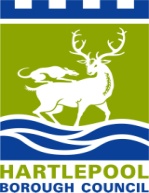 Nomination FormComplete all fields.If you have any queries about this form, please contact Democratic Services at democratic.services@hartlepool.gov.uk or 01429 523013.We will use the information provided in order to process this nomination in a manner compatible with the Data Protection Act.Your DetailsYour DetailsFull Name:Address:Town/City:Postcode:Telephone Number:Email Address:Relationship to Nominee:Is the Nominee aware of the nomination? YES/NONominee DetailsNominee DetailsFull Name:Address:Town/City:Postcode:Telephone Number:Email Address:Reason for NominationPlease tell us how your nominee has made a significant contribution to the people and community of Hartlepool for which you consider that the nominee should receive the honour. The Civic Honours Committee will judge the merits of the application on the information you provide. Therefore, please provide evidence of what the nominee has done and the difference their contribution has made using the following headings:-the role(s) or area(s) the nominee has excelledthe significant contribution and achievements your nominee has made which affect the Borough of Hartlepoolthe length of time that the nominee has made the major  contributionReason for Nomination Continued.......Reason for Nomination Continued.......For Office Use Only